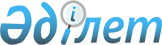 О внесении изменений и дополнений в решение Северо-Казахстанского областного маслихата от 12 декабря 2016 года № 8/1 "Об областном бюджете Северо-Казахстанской области на 2017-2019 годы"Решение Северо-Казахстанского областного маслихата от 23 февраля 2017 года № 11/5. Зарегистрировано Департаментом юстиции Северо-Казахстанской области 3 марта 2017 года № 4074      В соответствии со статьями 104, 106, 108 и 111 Бюджетного кодекса Республики Казахстан от 4 декабря 2008 года, подпунктом 1) пункта 1 статьи 6 Закона Республики Казахстан от 23 января 2001 года "О местном государственном управлении и самоуправлении в Республике Казахстан" Северо-Казахстанский областной маслихат РЕШИЛ:

      1. Внести в решение Северо-Казахстанского областного маслихата от 12 декабря 2016 года № 8/1 "Об областном бюджете Северо-Казахстанской области на 2017-2019 годы" (зарегистрировано в Реестре государственной регистрации нормативных правовых актов под № 3985, опубликовано 30 декабря 2016 года в информационно-правовой системе "Әділет") следующие изменения и дополнения:

       пункт 1 изложить в следующей редакции: 

      "1. Утвердить областной бюджет Северо-Казахстанской области на 2017-2019 годы согласно приложениям 1, 2 и 3 соответственно, в том числе на 2017 год в следующих объемах: 

      1) доходы – 151 081 719,2 тысячи тенге, в том числе по:

      налоговым поступлениям – 19 633 771,2 тысячи тенге;

      неналоговым поступлениям – 235 771,2 тысячи тенге;

      поступлениям от продажи основного капитала – 1 000 тысяч тенге;

      поступления трансфертов – 131 211 176,8 тысячи тенге; 

      2) затраты – 150 901 231,2 тысячи тенге; 

      3) чистое бюджетное кредитование – 2 609 373 тысячи тенге, в том числе:

      бюджетные кредиты – 3 875 134 тысячи тенге;

      погашение бюджетных кредитов – 1 265 761 тысячи тенге; 

      4) сальдо по операциям с финансовыми активами – 105 428 тысяч тенге, в том числе:

      приобретение финансовых активов – 105 528 тысяч тенге;

      поступления от продажи финансовых активов государства – 100 тысяч тенге;

      5) дефицит бюджета – -2 534 313 тысячи тенге;

      6) финансирование дефицита – 2 534 313 тысячи тенге.";

       пункт 8 дополнить подпунктами 23), 24), 25) следующего содержания:

      "23) материально-техническое оснащение подразделений органов внутренних дел;

      24) увеличение размеров надбавки за классную квалификацию сотрудников органов внутренних дел;

      25) возмещение части расходов, понесенных субъектом агропромышленного комплекса, при инвестиционных вложениях.";

       пункт 9 дополнить подпунктом 3) следующего содержания:

      "3) проектирование и (или) строительство, реконструкцию жилья коммунального жилищного фонда.";

       пункт 10 изложить в следующей редакции:

      "10. Учесть в областном бюджете на 2017 год бюджетные кредиты из республиканского бюджета, в том числе:

      для реализации мер социальной поддержки специалистов;

      на содействие развитию предпринимательства в областных центрах;

      на развитие продуктивной занятости и массового предпринимательства.

      Распределение указанных сумм определяется постановлением акимата Северо-Казахстанской области о реализации решения Северо-Казахстанского областного маслихата об областном бюджете на 2017-2019 годы."; 

      дополнить пунктом 11-1 следующего содержания:

      "11-1. Предусмотреть расходы областного бюджета за счет возврата неиспользованных (недоиспользованных) в 2016 году целевых трансфертов из областного бюджета и республиканского бюджета, в том числе за счет целевого трансферта из Национального фонда Республики Казахстан согласно приложению 5.";

       пункт 13 изложить в следующей редакции:

      "13. Утвердить резерв местного исполнительного органа Северо-Казахстанской области на 2017 год в сумме 397 410 тысяч тенге.";

       приложение 1 к указанному решению изложить в новой редакции согласно приложению 1 к настоящему решению;

      дополнить приложением 5 согласно приложению 2 к настоящему решению.

      2. Настоящее решение вводится в действие с 1 января 2017 года. 

 Северо-Казахстанский областной бюджет на 2017 год      

      Продолжение таблицы

 Расходы областного бюджета на 2017 год за счет возврата неиспользованных (недоиспользованных) в 2016 году целевых трансфертов из областного бюджета и республиканского бюджета, в том числе за счет целевого трансферта из Национального фонда Республики Казахстан Доходы: Расходы:
					© 2012. РГП на ПХВ «Институт законодательства и правовой информации Республики Казахстан» Министерства юстиции Республики Казахстан
				
      Председатель XI сессии 
Северо-Казахстанского 
областного маслихата

Ю. Белоног

      Секретарь 
Северо-Казахстанского 
областного маслихата

В. Бубенко
Приложение 1 к решению сессии Северо-Казахстанского областного маслихата от 23 февраля 2017 года № 11/5Приложение 1 к решению сессии Северо-Казахстанского областного маслихата от 12 декабря 2016 года № 8/1Категория

Категория

Категория

Категория

Наименование

Сумма, 

Класс

Класс

Класс

Наименование

Сумма, 

Подкласс

Наименование

тысяч тенге

1

2

2

3

4

5

1) Доходы

151 081 719,2

1

Налоговые поступления

19 633 771,2

01

01

Подоходный налог

17 284 981,2

2

Индивидуальный подоходный налог

17 284 981,2

03

03

Социальный налог

626 416

1

Социальный налог

626 416

05

05

Внутренние налоги на товары, работы и услуги

1 722 374

3

Поступления за использование природных и других ресурсов

1 722 374

2

Неналоговые поступления

235 771,2

01

01

Доходы от государственной собственности

42 840

1

Поступления части чистого дохода государственных предприятий

12 500

5

Доходы от аренды имущества, находящегося в государственной собственности

30 340

02

02

Поступления от реализации товаров (работ, услуг) государственными учреждениями, финансируемыми из государственного бюджета

19 000

1

Поступления от реализации товаров (работ, услуг) государственными учреждениями, финансируемыми из государственного бюджета

19 000

04

04

Штрафы, пени, санкции, взыскания, налагаемые государственными учреждениями, финансируемыми из государственного бюджета, а также содержащимися и финансируемыми из бюджета (сметы расходов) Национального Банка Республики Казахстан

75 482,8

1

Штрафы, пени, санкции, взыскания, налагаемые государственными учреждениями, финансируемыми из государственного бюджета, а также содержащимися и финансируемыми из бюджета (сметы расходов) Национального Банка Республики Казахстан, за исключением поступлений от организаций нефтяного сектора 

75 482,8

06

06

Прочие неналоговые поступления

98 448,4

1

Прочие неналоговые поступления

98 448,4

3

Поступления от продажи основного капитала

1 000

01

01

Продажа государственного имущества, закрепленного за государственными учреждениями

1 000

1

Продажа государственного имущества, закрепленного за государственными учреждениями

1 000

4

Поступления трансфертов

131 211 176,8

01

01

Трансферты из нижестоящих органов государственного управления

299 165,8

2

Трансферты из районных (городских) бюджетов

299 165,8

02

02

Трансферты из вышестоящих органов государственного управления

130 912 011

1

Трансферты из республиканского бюджета

130 912 011

Функциональная группа

Наименование

Сумма, 

Администратор

Администратор

Администратор

Наименование

Сумма, 

Программа

Программа

Наименование

тысяч тенге

1

2

3

3

4

5

2) Затраты

150 901 231,2

1

Государственные услуги общего характера

2 066 266,9

110

Аппарат маслихата области

49 658

001

001

Услуги по обеспечению деятельности маслихата области

49 197

003

003

Капитальные расходы государственного органа

461

120

Аппарат акима области

931 637

001

001

Услуги по обеспечению деятельности акима области

650 773

004

004

Капитальные расходы государственного органа

16 330

007

007

Капитальные расходы подведомственных государственных учреждений и организаций

132 500

013

013

Обеспечение деятельности Ассамблеи народа Казахстана области

45 034

113

113

Целевые текущие трансферты из местных бюджетов

87 000

257

Управление финансов области

688 962

001

001

Услуги по реализации государственной политики в области исполнения местного бюджета и управления коммунальной собственностью 

384 839

009

009

Приватизация, управление коммунальным имуществом, постприватизационная деятельность и регулирование споров, связанных с этим

5 123

013

013

Капитальные расходы государственного органа

15 000

113

113

Целевые текущие трансферты из местных бюджетов

284 000

269

Управление по делам религий области

48 111

001

001

Услуги по реализации государственной политики в области в сфере религиозной деятельности на местном уровне

27 959

005

005

Изучение и анализ религиозной ситуации в регионе

20 152

271

Управление строительства области

50 000

061

061

Развитие объектов государственных органов

50 000

282

Ревизионная комиссия области

153 317

001

001

Услуги по обеспечению деятельности ревизионной комиссии области

153 317

289

Управление предпринимательства и туризма области

56 011

001

001

Услуги по реализации государственной политики на местном уровне в области развития предпринимательства и туризма 

47 591

003

003

Капитальные расходы государственного органа

8 420

727

Управление экономики области

88 570,9

001

001

Услуги по реализации государственной политики в области формирования и развития экономической политики области

81 072

061

061

Экспертиза и оценка документации по вопросам бюджетных инвестиций и государственно-частного партнерства, в том числе концессии

7 498,9

2

Оборона

741 227

271

Управление строительства области

97 628

002

002

Развитие объектов мобилизационной подготовки и чрезвычайных ситуаций

97 628

287

Территориальный орган, уполномоченных органов в области чрезвычайных ситуаций природного и техногенного характера, гражданской обороны, финансируемый из областного бюджета

12 614

004

004

Предупреждение и ликвидация чрезвычайных ситуаций областного масштаба

12 614

736

Управление по мобилизационной подготовке и гражданской защите области

630 985

001

001

Услуги по реализации государственной политики на местном уровне в области мобилизационной подготовки и гражданской зашиты

38 487

003

003

Мероприятия в рамках исполнения всеобщей воинской обязанности

23 900

005

005

Мобилизационная подготовка и мобилизация областного масштаба

463 701

007

007

Подготовка территориальной обороны и территориальная оборона областного масштаба

40 106

009

009

Капитальные расходы государственного органа

14 713

032

032

Капитальные расходы подведомственных государственных учреждений и организаций

50 078

3

Общественный порядок, безопасность, правовая, судебная, уголовно-исполнительная деятельность

5 106 837

252

Исполнительный орган внутренних дел, финансируемый из областного бюджета

5 106 837

001

001

Услуги по реализации государственной политики в области обеспечения охраны общественного порядка и безопасности на территории области

4 207 843

003

003

Поощрение граждан, участвующих в охране общественного порядка

6 195

006

006

Капитальные расходы государственного органа

591 159

013

013

Услуги по размещению лиц, не имеющих определенного места жительства и документов

47 749

014

014

Организация содержания лиц, арестованных в административном порядке

32 218

015

015

Организация содержания служебных животных 

92 231

025

025

Обеспечение охраны общественного порядка во время проведения мероприятий международного значения

129 442

4

Образование

10 372 467,3

253

Управление здравоохранения области

175 219

043

043

Подготовка специалистов в организациях технического и профессионального, послесреднего образования

124 076

044

044

Оказание социальной поддержки обучающимся по программам технического и профессионального, послесреднего образования

51 143

261

Управление образования области

9 108 707,3

001

001

Услуги по реализации государственной политики на местном уровне в области образования 

116 163

003

003

Общеобразовательное обучение по специальным образовательным учебным программам

1 428 459

004

004

Информатизация системы образования в областных государственных учреждениях образования 

18 712

005

005

Приобретение и доставка учебников, учебно-методических комплексов для областных государственных учреждений образования 

59 287

006

006

Общеобразовательное обучение одаренных детей в специализированных организациях образования

654 149,5

007

007

Проведение школьных олимпиад, внешкольных мероприятий и конкурсов областного масштаба

35 752

011

011

Обследование психического здоровья детей и подростков и оказание психолого-медико-педагогической консультативной помощи населению

39 597

019

019

Присуждение грантов областным государственным учреждениям образования за высокие показатели работы

19 567

024

024

Подготовка специалистов в организациях технического и профессионального образования

4 134 476,5

029

029

Методическая работа

34 257

052

052

Повышение квалификации, подготовка и переподготовка кадров в рамках Программы развития продуктивной занятости и массового предпринимательства

84 500

055

055

Дополнительное образование для детей

112 435

056

056

Целевые текущие трансферты бюджетам районов (городов областного значения) на доплату учителям, прошедшим стажировку по языковым курсам и на доплату учителям за замещение на период обучения основного сотрудника

87 828

067

067

Капитальные расходы подведомственных государственных учреждений и организаций

77 322

068

068

Обеспечение повышения компьютерной грамотности населения

395

113

113

Целевые текущие трансферты из местных бюджетов

2 205 807,3

285

Управление физической культуры и спорта области

1 088 541

006

006

Дополнительное образование для детей и юношества по спорту

738 358

007

007

Общеобразовательное обучение одаренных в спорте детей в специализированных организациях образования

350 183

5

Здравоохранение

12 461 001

253

Управление здравоохранения области

12 461 001

001

001

Услуги по реализации государственной политики на местном уровне в области здравоохранения

110 306

005

005

Производство крови, ее компонентов и препаратов для местных организаций здравоохранения 

549 965

006

006

Услуги по охране материнства и детства

177 556

007

007

Пропаганда здорового образа жизни

102 557

008

008

Реализация мероприятий по профилактике и борьбе с синдромом приобретенного иммунодефицита (СПИД) в Республике Казахстан

292 058

009

009

Оказание медицинской помощи лицам, страдающим туберкулезом, инфекционными заболеваниями, психическими расстройствами и расстройствами поведения, в том числе связанные с употреблением психоактивных веществ

3 143 332

011

011

Оказание скорой медицинской помощи и санитарная авиация, за исключением оказываемой за счет средств республиканского бюджета

1 132 366

013

013

Проведение патологоанатомического вскрытия

80 978

014

014

Обеспечение лекарственными средствами и специализированными продуктами детского и лечебного питания отдельных категорий населения на амбулаторном уровне

1 386 834

016

016

Обеспечение граждан бесплатным или льготным проездом за пределы населенного пункта на лечение

1 063

018

018

Информационно-аналитические услуги в области здравоохранения

45 045

019

019

Обеспечение больных туберкулезом противотуберкулезными препаратами 

286 074

020

020

Обеспечение больных диабетом противодиабетическими препаратами

643 136

021

021

Обеспечение онкогематологических больных химиопрепаратами

238 513

022

022

Обеспечение лекарственными средствами больных с хронической почечной недостаточностью, аутоиммунными, орфанными заболеваниями, иммунодефицитными состояниями, а также больных после трансплантации органов 

469 391

026

026

Обеспечение факторами свертывания крови больных гемофилией

542 063

027

027

Централизованный закуп и хранение вакцин и других медицинских иммунобиологических препаратов для проведения иммунопрофилактики населения

768 611

029

029

Областные базы специального медицинского снабжения (спецмедснабжения)

65 287

033

033

Капитальные расходы медицинских организаций здравоохранения

2 180 166

036

036

Обеспечение тромболитическими препаратами больных с острым инфарктом миокарда

42 511

038

038

Проведение скрининговых исследований в рамках гарантированного объема бесплатной медицинской помощи

203 189

6

Социальная помощь и социальное обеспечение

4 702 126

256

Управление координации занятости и социальных программ области

3 760 033

001

001

Услуги по реализации государственной политики на местном уровне в области обеспечения занятости и реализации социальных программ для населения

116 798

002

002

Предоставление специальных социальных услуг для престарелых и инвалидов в медико-социальных учреждениях (организациях) общего типа, в центрах оказания специальных социальных услуг, в центрах социального обслуживания

504 107

003

003

Социальная поддержка инвалидов

239 825

007

007

Капитальные расходы государственного органа

1 300

012

012

Предоставление специальных социальных услуг для детей-инвалидов в государственных медико-социальных учреждениях (организациях) для детей с нарушениями функций опорно-двигательного аппарата, в центрах оказания специальных социальных услуг, в центрах социального обслуживания

57 172

013

013

Предоставление специальных социальных услуг для инвалидов с психоневрологическими заболеваниями, в психоневрологических медико-социальных учреждениях (организациях), в центрах оказания специальных социальных услуг, в центрах социального обслуживания

1 438 985

014

014

Предоставление специальных социальных услуг для престарелых, инвалидов, в том числе детей-инвалидов, в реабилитационных центрах

43 754

015

015

Предоставление специальных социальных услуг для детей-инвалидов с психоневрологическими патологиями в детских психоневрологических медико-социальных учреждениях (организациях), в центрах оказания специальных социальных услуг, в центрах социального обслуживания

231 136

018

018

Размещение государственного социального заказа в неправительственных организациях

34 077

019

019

Реализация текущих мероприятий, направленных на развитие рынка труда, в рамках Программы развития продуктивной занятости и массового предпринимательства 

1 000

037

037

Целевые текущие трансферты бюджетам районов (городов областного значения) на реализацию мероприятий, направленных на развитие рынка труда, в рамках Программы развития продуктивной занятости и массового предпринимательства 

642 241

044

044

Реализация миграционных мероприятий на местном уровне

5 269

045

045

Целевые текущие трансферты бюджетам районов (городов областного значения) на реализацию Плана мероприятий по обеспечению прав и улучшению качества жизни инвалидов в Республике Казахстан на 2012–2018 годы

188 115

046

046

Реализация Плана мероприятий по обеспечению прав и улучшению качества жизни инвалидов в Республике Казахстан на 2012 – 2018 годы

88 746

047

047

Целевые текущие трансферты бюджетам районов (городов областного значения) на внедрение обусловленной денежной помощи по проекту Өрлеу

106 374

053

053

Услуги по замене и настройке речевых процессоров к кохлеарным имплантам

12 030

113

113

Целевые текущие трансферты из местных бюджетов

49 104

261

Управление образования области

849 872

015

015

Социальное обеспечение сирот, детей, оставшихся без попечения родителей

804 112

037

037

Социальная реабилитация

45 760

263

Управление внутренней политики области 

25 031

077

077

Реализация Плана мероприятий по обеспечению прав и улучшению качества жизни инвалидов в Республике Казахстан на 2012 – 2018 годы

25 031

268

Управление пассажирского транспорта и автомобильных дорог области

3 574

045

045

Целевые текущие трансферты бюджетам районов (городов областного значения) на реализацию Плана мероприятий по обеспечению прав и улучшению качества жизни инвалидов в Республике Казахстан на 2012–2018 годы

3 574

289

Управление предпринимательства и туризма области

15 418

014

014

Обучение предпринимательству в рамках Программы развития продуктивной занятости и массового предпринимательства 

15 418

298

Управление государственной инспекции труда области

48 198

001

001

Услуги по реализации государственной политики в области регулирования трудовых отношений на местном уровне

48 198

7

Жилищно-коммунальное хозяйство

11 576 125

253

Управление здравоохранения области

132 224

047

047

Ремонт объектов городов и сельских населенных пунктов в рамках Программы развития продуктивной занятости и массового предпринимательства

132 224

256

Управление координации занятости и социальных программ области

19 949

043

043

Ремонт объектов городов и сельских населенных пунктов в рамках Программы развития продуктивной занятости и массового предпринимательства

19 949

261

Управление образования области

136 930

064

064

Ремонт объектов городов и сельских населенных пунктов в рамках Программы развития продуктивной занятости и массового предпринимательства

136 930

271

Управление строительства области

5 839 665,4

014

014

Целевые трансферты на развитие бюджетам районов (городов областного значения) на проектирование и (или) строительство, реконструкцию жилья коммунального жилищного фонда

2 177 117,4

027

027

Целевые трансферты на развитие бюджетам районов (городов областного значения) на проектирование, развитие и (или) обустройство инженерно-коммуникационной инфраструктуры 

2 509 235

072

072

Целевые трансферты на развитие бюджетам районов (городов областного значения) на строительство служебного жилища, развитие инженерно-коммуникационной инфраструктуры и строительство, достройку общежитий для молодежи в рамках Программы развития продуктивной занятости и массового предпринимательства

1 153 313

273

Управление культуры, архивов и документации области

85 273

016

016

Ремонт объектов городов и сельских населенных пунктов в рамках Программы развития продуктивной занятости и массового предпринимательства

85 273

279

Управление энергетики и жилищно-коммунального хозяйства области

5 362 084

001

001

Услуги по реализации государственной политики на местном уровне в области энергетики и жилищно-коммунального хозяйства 

54 470

005

005

Капитальные расходы государственного органа 

10 633

026

026

Проведение энергетического аудита многоквартирных жилых домов 

13 125

030

030

Целевые трансферты на развитие бюджетам районов (городов областного значения) на развитие системы водоснабжения и водоотведения в сельских населенных пунктах

2 029 438

032

032

Субсидирование стоимости услуг по подаче питьевой воды из особо важных групповых и локальных систем водоснабжения, являющихся безальтернативными источниками питьевого водоснабжения 

2 232 418

113

113

Целевые текущие трансферты из местных бюджетов

1 022 000

8

Культура, спорт, туризм и информационное пространство

5 274 952

263

Управление внутренней политики области 

641 731

001

001

Услуги по реализации государственной внутренней политики на местном уровне 

72 563

007

007

Услуги по проведению государственной информационной политики 

569 168

264

Управление по развитию языков области

85 831

001

001

Услуги по реализации государственной политики на местном уровне в области развития языков

36 163

002

002

Развитие государственного языка и других языков народа Казахстана

49 668

271

Управление строительства области

832 767

016

016

Развитие объектов культуры

802 767

017

017

Развитие объектов спорта

30 000

273

Управление культуры, архивов и документации области

1 647 316

001

001

Услуги по реализации государственной политики на местном уровне в области культуры и управления архивным делом

57 938

005

005

Поддержка культурно-досуговой работы

170 068

006

006

Увековечение памяти деятелей государства

55 000

007

007

Обеспечение сохранности историко-культурного наследия и доступа к ним

200 300

008

008

Поддержка театрального и музыкального искусства

654 241

009

009

Обеспечение функционирования областных библиотек

142 265

010

010

Обеспечение сохранности архивного фонда

275 852

032

032

Капитальные расходы подведомственных государственных учреждений и организаций 

50 000

113

113

Целевые текущие трансферты из местных бюджетов

41 652

283

Управление по вопросам молодежной политики области

118 958

001

001

Услуги по реализации молодежной политики на местном уровне

19 375

003

003

Капитальные расходы государственного органа

8 133

005

005

Реализация мероприятий в сфере молодежной политики

71 450

113

113

Целевые текущие трансферты из местных бюджетов

20 000

285

Управление физической культуры и спорта области

1 937 191

001

001

Услуги по реализации государственной политики на местном уровне в сфере физической культуры и спорта

52 585

002

002

Проведение спортивных соревнований на областном уровне

56 100

003

003

Подготовка и участие членов областных сборных команд по различным видам спорта на республиканских и международных спортивных соревнованиях

1 708 232

032

032

Капитальные расходы подведомственных государственных учреждений и организаций

120 274

289

Управление предпринимательства и туризма области

11 158

010

010

Регулирование туристской деятельности

11 158

9

Топливно-энергетический комплекс и недропользование 

218 608

279

Управление энергетики и жилищно-коммунального хозяйства области

218 608

081

081

Организация и проведение поисково-разведочных работ на подземные воды для хозяйственно-питьевого водоснабжения населенных пунктов

218 608

10

Сельское, водное, лесное, рыбное хозяйство, особо охраняемые природные территории, охрана окружающей среды и животного мира, земельные отношения

45 611 219

251

Управление земельных отношений области

54 008

001

001

Услуги по реализации государственной политики в области регулирования земельных отношений на территории области

44 008

010

010

Капитальные расходы государственного органа

10 000

254

Управление природных ресурсов и регулирования природопользования области

876 457

001

001

Услуги по реализации государственной политики в сфере охраны окружающей среды на местном уровне

74 217

005

005

Охрана, защита, воспроизводство лесов и лесоразведение

736 122

006

006

Охрана животного мира

20 378

008

008

Мероприятия по охране окружающей среды

31 000

013

013

Капитальные расходы государственного органа

11 390

032

032

Капитальные расходы подведомственных государственных учреждений и организаций

3 350

255

Управление сельского хозяйства области

44 447 210

001

001

Услуги по реализации государственной политики на местном уровне в сфере сельского хозяйства

147 749

002

002

Поддержка семеноводства 

573 140

003

003

Капитальные расходы государственного органа

10 000

018

018

Обезвреживание пестицидов (ядохимикатов)

4 452

019

019

Услуги по распространению и внедрению инновационного опыта

30 000

020

020

Субсидирование повышения урожайности и качества продукции растениеводства, удешевление стоимости горюче-смазочных материалов и других товарно-материальных ценностей, необходимых для проведения весенне-полевых и уборочных работ, путем субсидирования производства приоритетных культур

2 704 330

041

041

Удешевление сельхозтоваропроизводителям стоимости гербицидов, биоагентов (энтомофагов) и биопрепаратов, предназначенных для обработки сельскохозяйственных культур в целях защиты растений

9 221 080

045

045

Определение сортовых и посевных качеств семенного и посадочного материала

106 131

046

046

Государственный учет и регистрация тракторов, прицепов к ним, самоходных сельскохозяйственных, мелиоративных и дорожно-строительных машин и механизмов

1 835

047

047

Субсидирование стоимости удобрений (за исключением органических)

3 308 074

050

050

Возмещение части расходов, понесенных субъектом агропромышленного комплекса, при инвестиционных вложениях

9 861 601

051

051

Субсидирование в рамках гарантирования и страхования займов субъектов агропромышленного комплекса

135 633

053

053

Субсидирование развития племенного животноводства, повышение продуктивности и качества продукции животноводства

7 307 776

054

054

Субсидирование заготовительным организациям в сфере агропромышленного комплекса суммы налога на добавленную стоимость, уплаченного в бюджет, в пределах исчисленного налога на добавленную стоимость

161 594

055

055

Субсидирование процентной ставки по кредитным и лизинговым обязательствам в рамках направления по финансовому оздоровлению субъектов агропромышленного комплекса

7 340 648

056

056

Субсидирование ставок вознаграждения при кредитовании, а также лизинге на приобретение сельскохозяйственных животных, техники и технологического оборудования

2 371 974

057

057

Субсидирование затрат перерабатывающих предприятий на закуп сельскохозяйственной продукции для производства продуктов ее глубокой переработки в сфере животноводства

838 500

058

058

Субсидирование затрат перерабатывающих предприятий на закуп сельскохозяйственной продукции для производства продуктов ее глубокой переработки в сфере растениеводства

59 181

059

059

Субсидирование затрат ревизионных союзов сельскохозяйственных кооперативов на проведение внутреннего аудита сельскохозяйственных кооперативов

60 174

060

060

Частичное гарантирование по микрокредитам в рамках Программы развития продуктивной занятости и массового предпринимательства

177 258

061

061

Субсидирование операционных затрат микрофинансовых организаций в рамках Программы развития продуктивной занятости и массового предпринимательства

26 080

719

Управление ветеринарии области

184 096

001

001

Услуги по реализации государственной политики на местном уровне в сфере ветеринарии 

71 778

003

003

Капитальные расходы государственного органа

12 096

028

028

Услуги по транспортировке ветеринарных препаратов до пункта временного хранения

2 186

030

030

Централизованный закуп ветеринарных препаратов по профилактике и диагностике энзоотических болезней животных, услуг по их профилактике и диагностике, организация их хранения и транспортировки (доставки) местным исполнительным органам районов (городов областного значения)

30 073

113

113

Целевые текущие трансферты из местных бюджетов

17 963

114

114

Целевые трансферты на развитие из местных бюджетов

50 000

729

Управление земельной инспекции области

49 448

001

001

Услуги по реализации государственной политики на местном уровне в сфере контроля за использованием и охраной земель 

46 348

003

003

Капитальные расходы государственного органа

3 100

11

Промышленность, архитектурная, градостроительная и строительная деятельность

1 108 569,5

271

Управление строительства области 

1 021 550,5

001

001

Услуги по реализации государственной политики на местном уровне в области строительства

78 320

005

005

Капитальные расходы государственного органа

20 633

113

113

Целевые текущие трансферты из местных бюджетов

270 000

114

114

Целевые трансферты на развитие из местных бюджетов

652 597,5

272

Управление архитектуры и градостроительства области

42 086

001

001

Услуги по реализации государственной политики в области архитектуры и градостроительства на местном уровне

26 679

002

002

Разработка комплексных схем градостроительного развития и генеральных планов населенных пунктов

8 207

004

004

Капитальные расходы государственного органа

7 200

728

Управление государственного архитектурно-строительного контроля и лицензирования области

44 933

001

001

Услуги по реализации государственной политики в области архитектурно-строительного контроля и лицензирования на местном уровне 

44 933

12

Транспорт и коммуникации

13 250 471,5

268

Управление пассажирского транспорта и автомобильных дорог области

13 250 471,5

001

001

Услуги по реализации государственной политики на местном уровне в области транспорта и коммуникаций 

64 197

002

002

Развитие транспортной инфраструктуры

1 181 269,5

003

003

Обеспечение функционирования автомобильных дорог

2 469 451

005

005

Субсидирование пассажирских перевозок по социально значимым межрайонным (междугородним) сообщениям

80 000

011

011

Капитальные расходы государственного органа

3 000

025

025

Капитальный и средний ремонт автомобильных дорог областного значения и улиц населенных пунктов

2 556 453

028

028

Реализация приоритетных проектов транспортной инфраструктуры

3 018 500

113

113

Целевые текущие трансферты из местных бюджетов

3 726 401

114

114

Целевые трансферты на развитие из местных бюджетов

151 200

13

Прочие

2 842 236,4

257

Управление финансов области

397 410

012

012

Резерв местного исполнительного органа области

397 410

261

Управление образования области

170 093

096

096

Выполнение государственных обязательств по проектам государственно-частного партнерства 

170 093

279

Управление энергетики и жилищно-коммунального хозяйства области

409 101,8

024

024

Развитие индустриальной инфраструктуры в рамках Единой программы поддержки и развития бизнеса "Дорожная карта бизнеса 2020"

359 101,8

035

035

Целевые трансферты на развитие бюджетам районов (городов областного значения) на развитие инженерной инфраструктуры в рамках Программы развития регионов до 2020 года

50 000

280

Управление индустриально-инновационного развития области

86 137

001

001

Услуги по реализации государственной политики на местном уровне в области развития индустриально-инновационной деятельности

48 097

003

003

Капитальные расходы государственного органа

5 560

005

005

Реализация мероприятий в рамках государственной поддержки индустриально-инновационной деятельности

32 480

289

Управление предпринимательства и туризма области

1 710 579

005

005

Поддержка частного предпринимательства в рамках Единой программы поддержки и развития бизнеса "Дорожная карта бизнеса 2020"

16 000

006

006

Субсидирование процентной ставки по кредитам в рамках Единой программы поддержки и развития бизнеса "Дорожная карта бизнеса 2020"

1 442 472

008

008

Поддержка предпринимательской деятельности

6 104

015

015

Частичное гарантирование кредитов малому и среднему бизнесу в рамках Единой программы поддержки и развития бизнеса "Дорожная карта бизнеса 2020"

246 003

727

Управление экономики области

68 915,6

003

003

Разработка или корректировка, а также проведение необходимых экспертиз технико-экономических обоснований местных бюджетных инвестиционных проектов и конкурсных документаций проектов государственно-частного партнерства, концессионных проектов, консультативное сопровождение проектов государственно-частного партнерства и концессионных проектов

68 915,6

14

Обслуживание долга

5 100

257

Управление финансов области

5 100

004

004

Обслуживание долга местных исполнительных органов 

5 100

15

Трансферты

35 564 024,2

257

Управление финансов области 

35 564 024,2

007

007

Субвенции

35 129 662

011

011

Возврат неиспользованных (недоиспользованных) целевых трансфертов

299 721,3

017

017

Возврат использованных не по целевому назначению целевых трансфертов

39 753

052

052

Возврат сумм неиспользованных (недоиспользованных) целевых трансфертов на развитие, выделенных в истекшем финансовом году, разрешенных доиспользовать по решению Правительства Республики Казахстан

331,4

053

053

Возврат сумм неиспользованных (недоиспользованных) целевых трансфертов, выделенных из республиканского бюджета за счет целевого трансферта из Национального фонда Республики Казахстан

94 556,5

3) Чистое бюджетное кредитование

2 609 373

Бюджетные кредиты

3 875 134

7

Жилищно-коммунальное хозяйство

1 126 232

279

Управление энергетики и жилищно-коммунального хозяйства области

1 126 232

046

046

Кредитование бюджетов районов (городов областного значения) на реконструкцию и строительство систем тепло-, водоснабжения и водоотведения

1 126 232

10

Сельское, водное, лесное, рыбное хозяйство, особо охраняемые природные территории, охрана окружающей среды и животного мира, земельные отношения

2 348 875

255

Управление сельского хозяйства области

1 692 000

037

037

Предоставление бюджетных кредитов для содействия развитию предпринимательства в рамках Программы развития продуктивной занятости и массового предпринимательства

1 692 000

727

Управление экономики области

656 875

007

007

Бюджетные кредиты местным исполнительным органам для реализации мер социальной поддержки специалистов

656 875

13

Прочие

400 027

289

Управление предпринимательства и туризма области

400 027

007

007

Кредитование АО "Фонд развития предпринимательства "Даму" на реализацию государственной инвестиционной политики

100 000

069

069

Кредитование на содействие развитию предпринимательства в областных центрах и моногородах

300 027

Категория

Категория

Категория

Наименование

Сумма, 

Класс

Класс

Наименование

Сумма, 

Подкласс

Наименование

тысяч тенге

5

Погашение бюджетных кредитов

1 265 761

01

Погашение бюджетных кредитов

1 265 761

1

Погашение бюджетных кредитов, выданных из государственного бюджета

1 265 761

4) Сальдо по операциям с финансовыми активами

105 428

Приобретение финансовых активов

105 528

13

Прочие

105 528

254

Управление природных ресурсов и регулирования природопользования области

17 000

065

Формирование или увеличение уставного капитала юридических лиц

17 000

279

Управление энергетики и жилищно-коммунального хозяйства области

88 528

065

Формирование или увеличение уставного капитала юридических лиц

88 528

Категория

Категория

Категория

Наименование

Сумма, 

Класс

Класс

Наименование

Сумма, 

Подкласс

Наименование

тысяч тенге

6

Поступления от продажи финансовых активов государства

100

01

Поступления от продажи финансовых активов государства

100

1

Поступления от продажи финансовых активов внутри страны

100

5) Дефицит (профицит) бюджета

-2 534 313

6) Финансирование дефицита 

2 534 313

(использование профицита) бюджета

7

Поступления займов

3 565 115

01

Внутренние государственные займы

3 565 115

2

Договоры займа

3 565 115

Функциональная группа

Наименование

Сумма, 

Администратор

Администратор

Наименование

Сумма, 

Программа

Наименование

тысяч тенге

1

2

3

4

5

16

Погашение займов

1 115 935

257

Управление финансов области 

1 115 935

015

Погашение долга местного исполнительного органа перед вышестоящим бюджетом

1 115 935

Категория

Категория

Категория

Наименование

Сумма, 

Класс

Класс

Наименование

Сумма, 

Подкласс

Наименование

тысяч тенге

8

Используемые остатки бюджетных средств

85 133

01

Остатки бюджетных средств

85 133

1

Свободные остатки бюджетных средств

85 133

Приложение 2 к решению сессии Северо-Казахстанского областного маслихата от 23 февраля 2017 года № 11/5Приложение 5 к решению сессии Северо-Казахстанского областного маслихата от 12 декабря 2016 года № 8/1Категория 

Категория 

Категория 

Категория 

Наименование 

Сумма, тыс.тенге

Класс

Класс

Класс

Сумма, тыс.тенге

Подкласс 

Подкласс 

Сумма, тыс.тенге

Специфика

Сумма, тыс.тенге

2

Неналоговые поступления

71 413,4

06

Прочие неналоговые поступления

71 413,4

1

Прочие неналоговые поступления

71 413,4

07

Возврат неиспользованных средств, ранее полученных из местного бюджета

4 073,3

09

Другие неналоговые поступления в местный бюджет

67 340,1

4

Поступления трансфертов 

299 165,8

01

Трансферты из нижестоящих органов государственного управления

299 165,8

2

Трансферты из районных (городских) бюджетов

299 165,8

02

Возврат целевых трансфертов

180 414,9

в том числе:

Из республиканского бюджета:

149 468,2

Айыртауский район

6 585,5

Акжарский район

7 996,7

Аккайынский район

16 256,0

Есильский район

8 685,0

Жамбылский район

6 475,1

Магжана Жумабаева

10 497,0

Кызылжарский район

8 829,8

Мамлютский район

18 700,2

район имени Габита Мусрепова

8 426,6

Тайыншинский район

10 737,3

Тимирязевский район

7 578,8

Уалихановский район

16 600,2

район Шал акына

7 466,1

город Петропавловск

14 633,9

Из областного бюджета:

30 946,7

Айыртауский район

1 391,3

Акжарский район

2 761,1

Аккайынский район

185,4

Есильский район

124,4

Жамбылский район

2 987,0

Магжана Жумабаева

1 781,5

Кызылжарский район

2 778,7

Мамлютский район

164,1

район имени Габита Мусрепова

1 723,0

Тайыншинский район

2 396,9

Тимирязевский район

360,9

Уалихановский район

5 669,7

Шал акына

0,4

город Петропавловск

8 622,3

Категория 

Категория 

Категория 

Категория 

Наименование 

Сумма, тыс.тенге

Класс

Класс

Класс

Сумма, тыс.тенге

Подкласс 

Подкласс 

Сумма, тыс.тенге

Специфика

Сумма, тыс.тенге

03

Возврат использованных не по целевому назначению целевых трансфертов

39 753

в том числе:

Кызылжарский район

4 320

город Петропавловск

35 433

14

Возврат сумм неиспользованных (недоиспользованных) целевых трансфертов на развитие, выделенных в истекшем финансовом году, разрешенных доиспользовать по решению Правительства Республики Казахстан

331,4

в том числе:

Магжана Жумабаева

331,4

16

Возврат сумм неиспользованных (недоиспользованных) целевых трансфертов, выделенных из республиканского бюджета за счет целевого трансферта из Национального фонда Республики Казахстан

78 666,5

в том числе:

Айыртауский район

4 452,3

Акжарский район

12 633,2

Аккайынский район

6 091,8

Есильский район

9,1

Жамбылский район

2 628,5

Магжана Жумабаева

1 460,8

Кызылжарский район

31 473,2

Мамлютский район

265,1

район имени Габита Мусрепова

5 736,3

Тайыншинский район

4 289,9

Тимирязевский район

2 086,0

Уалихановский район

4 357,0

район Шал акына

3 179,0

город Петропавловск

4,3

8

Используемые остатки бюджетных средств

85 133

01

Остатки бюджетных средств

85 133

1

Свободные остатки бюджетных средств

85 133

01

Свободные остатки бюджетных средств

85 133

Всего:

Всего:

Всего:

Всего:

455 712,2

Функциональная группа

Администратор

Программа

Под програм ма

Наименование 

Сумма, тыс.тенге

2

736

Управление по мобилизационной подготовке и гражданской защите области

21 350

005

Мобилизационная подготовка и мобилизация областного масштаба

21 350

15

257

Управление финансов области

434 362,2

011

Возврат неиспользованных (недоиспользованных) целевых трансфертов

299 721,3

017

Возврат, использованных не по целевому назначению целевых трансфертов

39 753

052

Возврат сумм неиспользованных (недоиспользованных) целевых трансфертов на развитие, выделенных в истекшем финансовом году, разрешенных доиспользовать по решению Правительства Республики Казахстан

331,4

053

Возврат сумм неиспользованных (недоиспользованных) целевых трансфертов, выделенных из республиканского бюджета за счет целевого трансферта из Национального фонда Республики Казахстан

94 556,5

Всего:

Всего:

Всего:

Всего:

455 712,2

